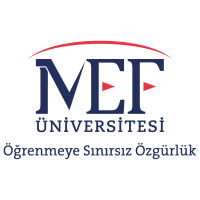 SOSYAL BİLİMLER ENSTİTÜSÜTEZ/PROJE TESLİM TUTANAĞITarih: …./…./20….Program Adı: ................................................................................................................................Öğrenci No: ..................................................................................................................................Öğrenci Adı, Soyadı: ...................................................................................................................Tez/Proje Konusu: .......................................................................................................................Tez/Proje Teslim Tarihi:  ….. /…./…… Öğrenci İmzası: ............................................................................................................................Yukarıda adı ve soyadı yazılı öğrencinin istenen formatta hazırlanan tezi / projesi kontrol edilmiş olup Sosyal Bilimler Enstitüsü’ne teslimi uygundur.Tez/Proje Danışmanının Adı, Soyadı: .........................................................................................Onay Tarihi: …../…../……İmzası: ..........................................................................................................................................Bölüm Başkanının Onayı: ...........................................................................................................İmza: ......................................................................................................... ..................................Sosyal Bilimler Enstitüsünün Onayı: ......................................................................................... Tarih : …/…./…